О присвоении, изменении и аннулировании и регистрации  адресов объектов недвижимости.        В соответствии с Постановлением Правительства  РФ от 19.11.2014 г. № 1221 «Об утверждении Правил  присвоения, изменения и аннулирования адресов», в связи с упорядочением адресного хозяйства  в сельском поселении Канаш  муниципального района Шенталинский, Администрация сельского поселения Канаш муниципального района Шенталинский Самарской областиПОСТАНОВЛЯЕТ:Присвоить  адреса  земельным участкам:Глава сельского поселения Канаш                              Н.В. Зайнутдинова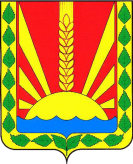 Администрациясельского поселения                   Канашмуниципального района ШенталинскийСамарской области        ПОСТАНОВЛЕНИЕ     от  22.05.2020 г. № 16-п      ________________________п. Романовка, ул. Центральная, 9т.8-(252) 42-2-86     № п/пКадастровый номерСубъект Российской ФедерацииРайонСельское поселение                        Населенный пунктЗемельный участок163:36:0000000:463Самарская областьШенталинскийКанашВасильевка0000000/463263:36:0000000:462Самарская областьШенталинскийКанашВасильевка0000000/462363:36:0000000:455Самарская областьШенталинскийКанашВасильевка0000000/455463:36:0000000:453  Самарская областьШенталинскийКанашВасильевка0000000/453563:36:0000000:188  Самарская областьШенталинскийКанашРомановка0000000/188663:36:0000000:185Самарская областьШенталинскийКанашРомановка0000000/185